LIKOVNI KROŽEK, 6. – 9. razredIDEJE ZA VELIKONOČNO DEKORACIJOJajca skuhamo. Ko se ohladijo, jih polepimo v servietni tehniki tako, da jih premažemo s stepenim beljakom (namesto z lepilom) in nalepimo zgornji sloj serviete. 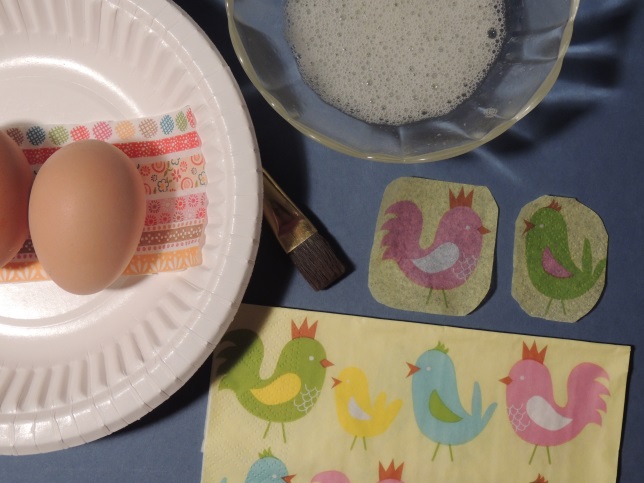 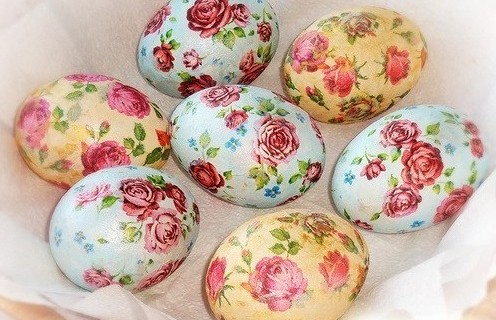 Pirhe lahko pobarvamo z naravnimi materiali.Poglejte video, ki prikazuje različne načine barvanja z naravnimi barvami:https://www.youtube.com/watch?v=KOZ25-yoetQRumeno barvo lahko dobimo s kurkumo ali žefranom, zeleno barvo dobimo s špinačo ali koprivo, modro barvo dobimo z rdečim zeljem ali borovnicami, rjavo ali rjavo rdečo barvo dobimo s čebulnimi olupki. Črno barvo nam pričara ruski čaj. Roza barvo bomo dobili, če bomo jajca barvali z rdečo peso. 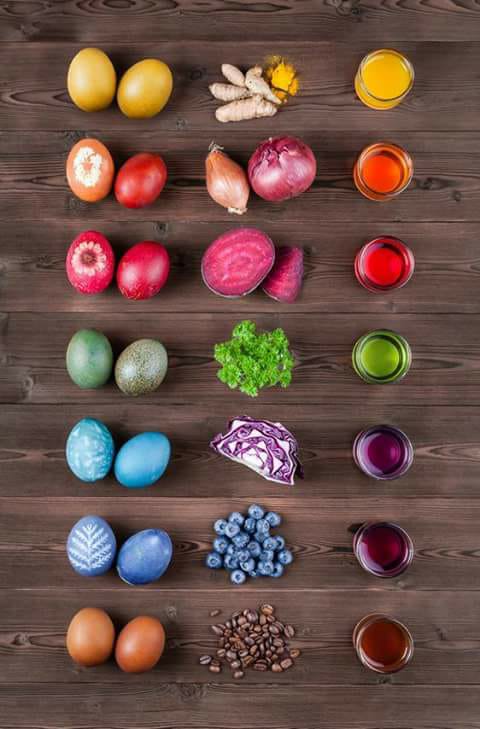 Prebarvamo škatlo za jajca in jo polepimo v servietni tehniki. Uporabimo mekol lepilo.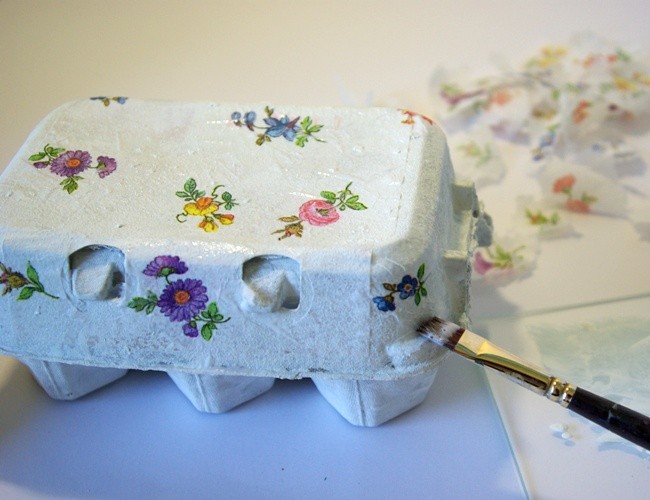 Škatlo za jajca uporabimo za oblikovanje cvetov, ki jih pobarvamo.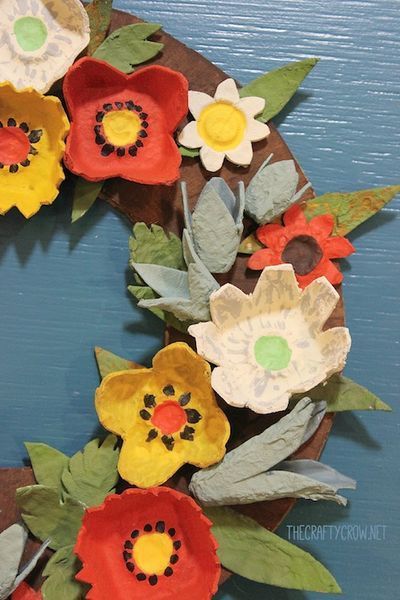 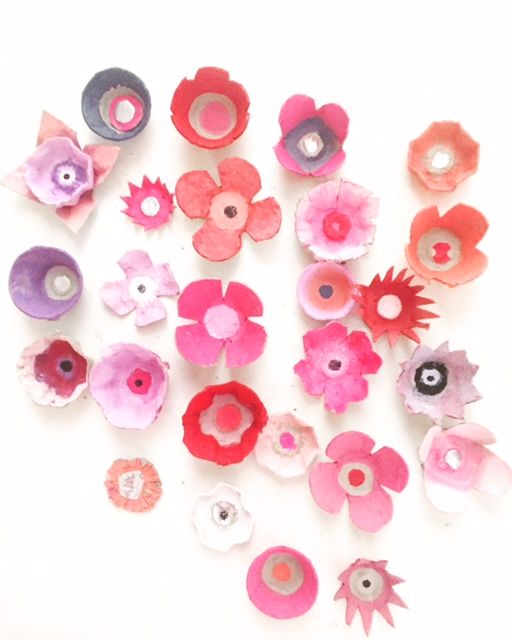 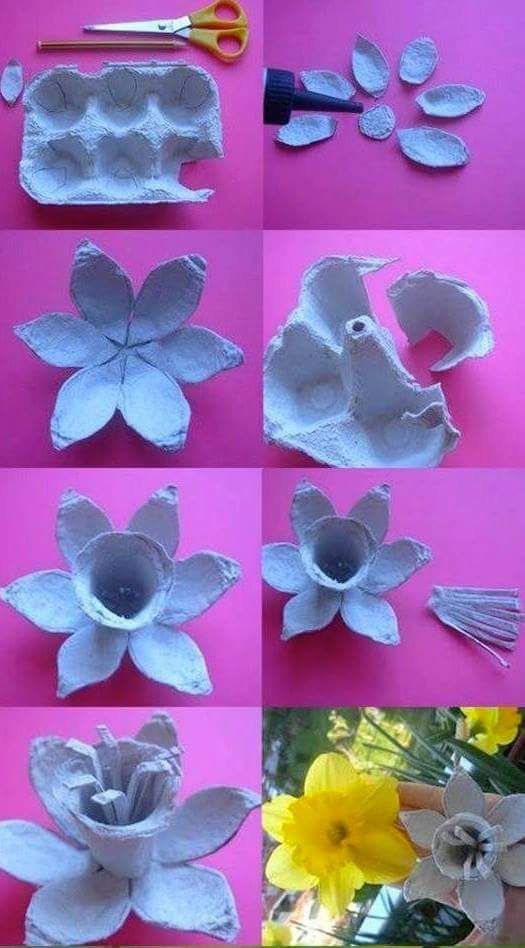 Izdelamo velikonočno voščilnico. Iz papirnatega krožnika in barvnega papirja  oblikujemo  kokoš, petelina.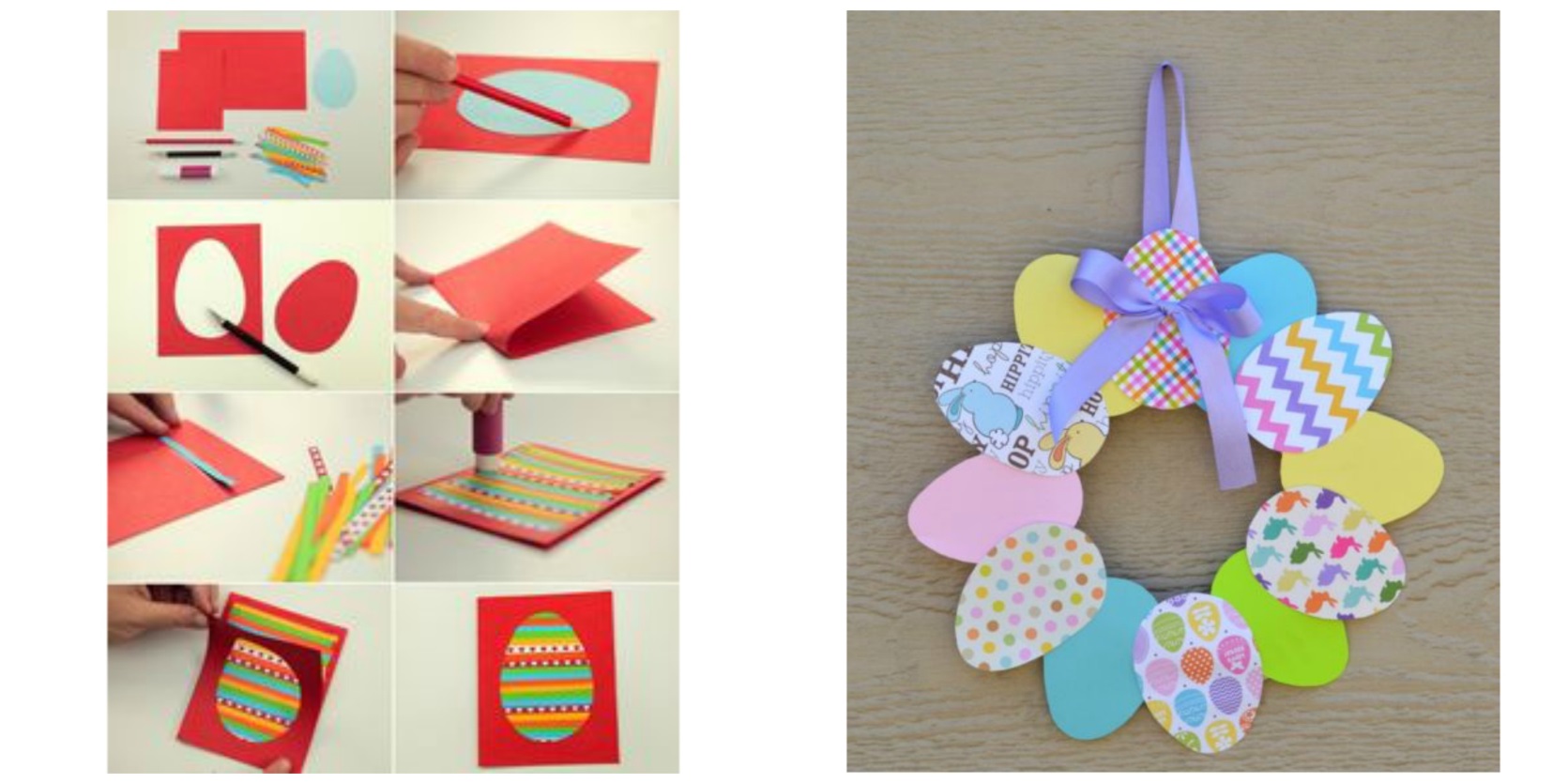 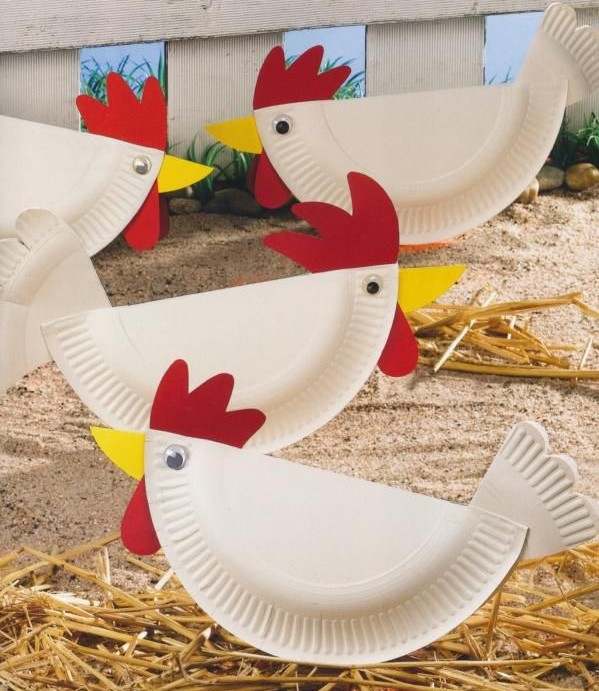 Izpihana jajca pobarvamo, porišemo in nanizamo na leseno palčko. Izdelamo dekoracijo in jo obesimo na palico.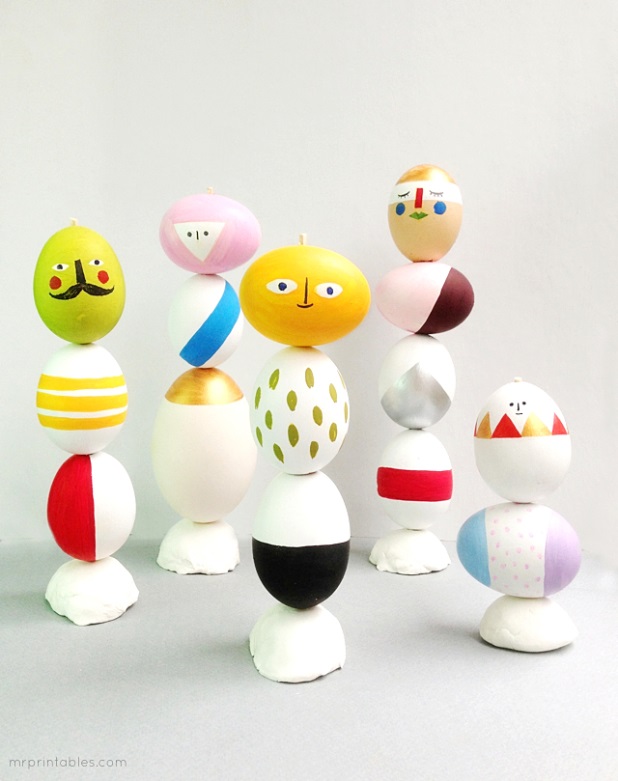 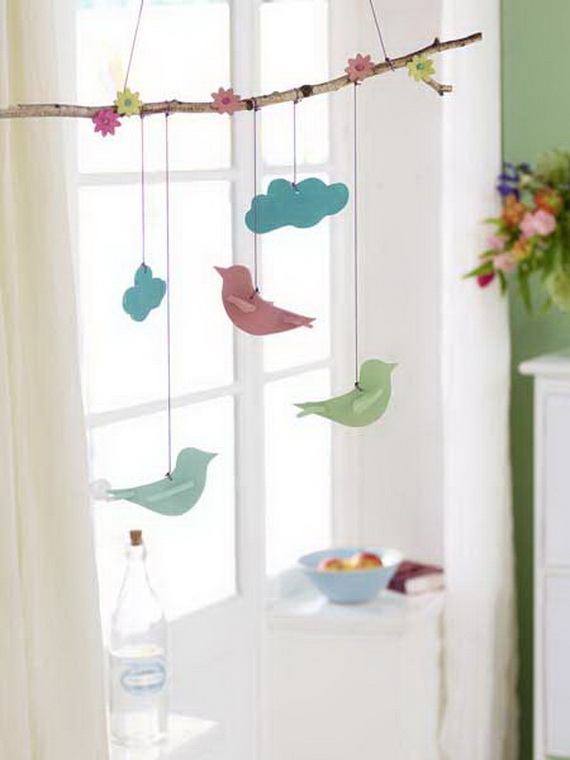 Oblikujemo velikonočni  venček.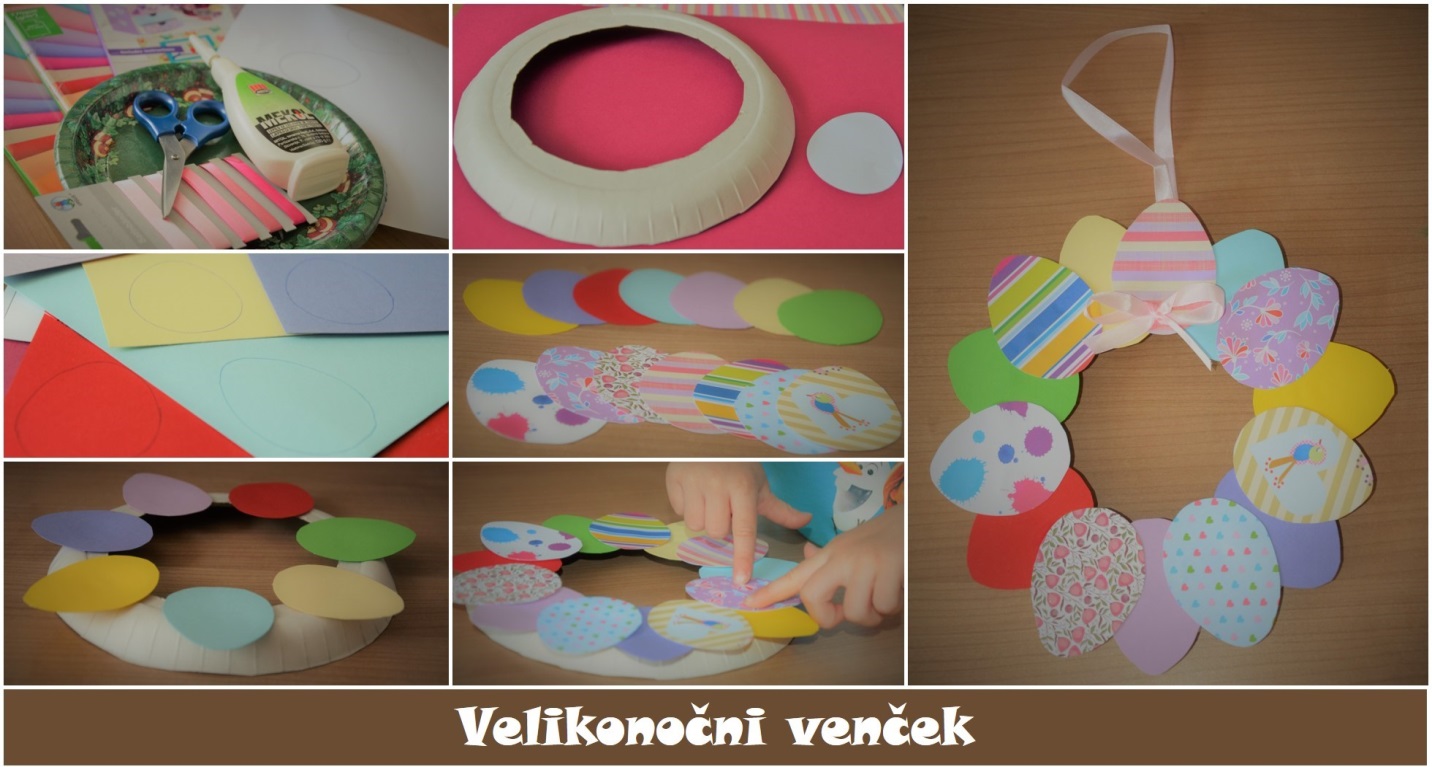 Iz kartona oblikujemo podstavke za jajca in jih porišemo. 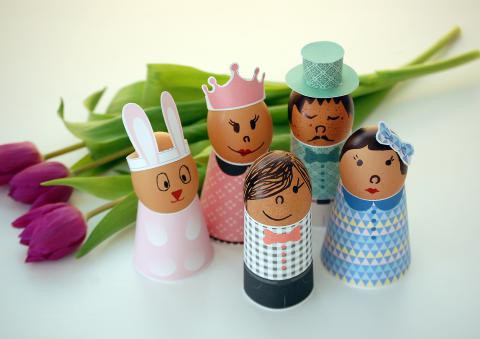 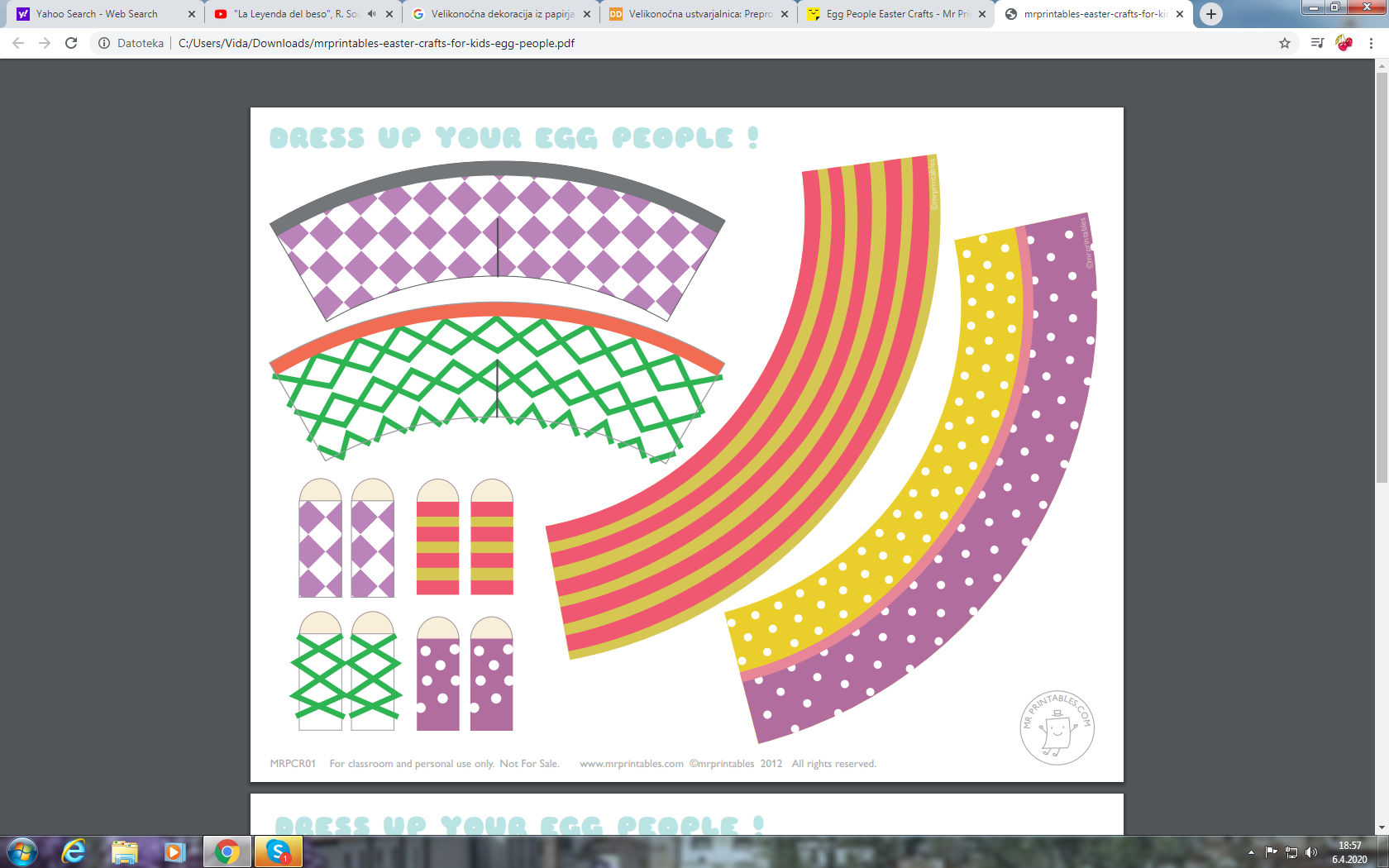 Želim vam veselo ustvarjanje.